Россия, труд,народовластие, социализм!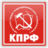 КОММУНИСТИЧЕСКАЯ  ПАРТИЯ  РОССИЙСКОЙ  ФЕДЕРАЦИИКОСТОРОМСКОЕ ГОРОДСКОЕ ОТДЕЛЕНИЕКОСТРОМСКОЙ ГОРОДСКОЙ  КОМИТЕТ156013 г.Кострома, ул.Сенная д.4                                                    тел.факс 8(4942)-51-43-72______________________________________________________________________________Положениео проведении  городского конкурса новогодних рисунков и поздравительных открыток«МАСТЕРСКАЯ ЗИМНИХ ЧУДЕС» в городе Кострома проводится городским Комитетом КПРФ1. Цели и задачи конкурса1.1. Цель Конкурса: активизация творческого мышления, развитие у детей общественной активности и интереса к культурным традициям через участие в конкурсе1.2. Конкурс направлен на развитие творческого потенциала и способностей детей, их привлечение к творческой деятельности совместно с родителями. Конкурс проводится для поднятия эмоциональной атмосферы в преддверии новогоднего праздника.2. Участники конкурса2.1.В конкурсе принимают участие дети от  1 года до 15 лет.3.Требования, предъявляемые к конкурсным работам3.1. Работы должны соответствовать теме конкурса материалы для изготовления должны быть безопасны для здоровья детей.3.2. На конкурс принимаются детские рисунки и поздравительные открытки, на которых изображено все, что связано с зимним временем года и новогодними праздниками. Поделки, изготовленные из покупных комплектующих (готовых изделий), к участию в Конкурсе не допускаются3.3. Список номинаций:Рисунок на новогоднюю темуПоздравительная открытка на новогоднюю тему3.4.К работе должна быть приложена информация об авторе: номинация, фамилия, имя автора, возраст, домашний адрес, телефон родителей.Каждая работа должна иметь визитную карточку:Ф.И.О. ребёнка (или семья); название работы;номинация.4.Организация и порядок проведения конкурса4.1. Конкурс проводится с 1 декабря по 20 декабря 2020 года.4.2.Конкурсные работы  отправляются на   e-mail: Kostroma@zakprf44.ru  до 20 декабря 2020 года или г. Кострома ул. Сенная, д.4                     5.Критерии оценки конкурсных работСтепень участия семьи и ребенка.Техническое мастерство исполнения работы.Соответствие тематике.Оригинальность выполнения работы.Проявление творчества детей.6. Жюри смотра-конкурса6.1. В состав жюри входят:Председатель Костромского отделения  женского союза «Надежда России»,  первый секретарь городского Комитета КПРФ -  Колданова М.А.Пресс-секретарь информационного отдела ОК КПРФ - Мусина Ю.А.Зав. отделом художественного творчества, методист МБУ дополнительного образования г. Костромы ДЮЦ «Заволжье» - Эйдельнант О.ВХудожник –дизайнер – Лебедева Е.В.
7.Подведение итогов и награждение7.1. Подведение итогов состоится 25 декабря 2020 г.7.2. Победители – участники конкурса награждаются почетными грамотами, благодарностями и сладкими подарками.